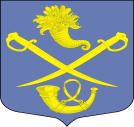 РОССИЙСКАЯ ФЕДЕРАЦИЯ АДМИНИСТРАЦИЯ МУНИЦИПАЛЬНОГО ОБРАЗОВАНИЯБУДОГОЩСКОЕ ГОРОДСКОЕ  ПОСЕЛЕНИЕКИРИШСКОГО МУНИЦИПАЛЬНОГО РАЙОНАЛЕНИНГРАДСКОЙ ОБЛАСТИПОСТАНОВЛЕНИЕот _07  октября_ 2014_года  №_101_В соответствии со ст. 14 Федерального закона от 06.10.2003 № 131-ФЗ «Об общих принципах организации местного самоуправления в Российской Федерации», ст. 179 БК РФ, постановлением Администрации Будогощского городского поселения  от 27.06.2014  № 70 «Об утверждении перечня муниципальных программ администрации Будогощского городского поселения Киришского муниципального района Ленинградской  области», постановлением Администрации Будогощского городского поселения  от  06.10.2014 №  99  «Об утверждении Порядка разработки, реализации и оценки эффективности муниципальных программ Будогощского городского поселения Киришского муниципального  района Ленинградской области» ПОСТАНОВЛЯЕТ:1.	Утвердить муниципальную программу администрации Будогощского городского поселения  Киришского муниципального района Ленинградской области «Обеспечение устойчивого функционирования и развития коммунальной  и инженерной инфраструктуры и повышение энергоэффективности в МО Будогощское городское поселение Киришского муниципального района Ленинградской области в 2015-2018 гг. согласно приложению.2. Настоящее постановление подлежит размещению на официальном сайте администрации и опубликованию в газете Будогощский вестник» вступает в силу с 01.01.2015г.Заместитель главы администрации				А.В. Брагин Разослано: дело -2, Комитет Финансов, КСП, Будогощский  вестник, сайтУтверждена Постановлением администрации муниципального образованияБудогощское городское поселение  Киришского муниципального района Ленинградской области  От _07.10.2014г._№_101_Муниципальная программамуниципального образования Будогощшское городское поселение Киришского муниципального района Ленинградской области«Обеспечение устойчивого функционирования и развития коммунальной и инженерной инфраструктуры и повышение энергоэффективности в муниципальном образовании Будогощшское городское поселение Киришского муниципального района Ленинградской области на 2015 – 2018гг.»Приложение №1ПАСПОРТМуниципальной программы Будогощского городского поселения Киришского муниципального района Ленинградской области«Обеспечение устойчивого функционирования и развития коммунальной и инженерной инфраструктуры и повышение энергоэффективности в муниципальном образовании Будогощское городское поселение Киришского муниципального района Ленинградской области на 2015-2018 г.г.»                         1. Общая характеристика сферы реализации Муниципальной программыи обоснование необходимости ее принятияПовышение эффективности использования топливно-энергетических ресурсов                                  на современном этапе является одной из важнейших стратегических задач социально-экономического развития России. Повышение энергоэффективности позволяет снизить риски и затраты, связанные с высокой энергоемкостью экономики. Основной целью повышения энергосбережения и повышения энергетической эффективности является разработка мероприятий, направленных на обеспечение снижения потребления топливно-энергетических ресурсов. В связи с ежегодным ростом стоимости энергоресурсов увеличивается доля затрат бюджета на оплату электрической                                и тепловой энергии.Существующие здания и инженерные коммуникации не всегда отвечают современным строительным нормам и правилам по энергосбережению. Многие здания муниципальных учреждений имеют высокий уровень износа тепловых и электрических сетей, устаревшую систему освещения, окна с высокой степенью износа.Эксплуатация изношенных электрических сетей и устаревшей системы освещения  влечет за собой излишнее расходование средств за электроэнергию. При устаревшей системе освещения расходуется в 3-5 раз больше электроэнергии, чем при использовании энергосберегающих ламп и светильников. В табл. 1 приведена сравнительная характеристика ламп. В табл. 2 произведен расчет экономии электроэнергии без учета дополнительных расходов при закупке, транспортировке и замене ламп. Цена за электроэнергию принята 3.7 руб./кВт*ч.Тепловые сети с высокой степенью износа не в состоянии поддерживать температурный режим внутри помещения в соответствие с нормами  СанПиНа, а также могут стать причиной аварии. Поэтому энергосбережению способствует и замена изношенного обогревательного и энергогенерирующего оборудования на новое. Существующее водообеспечение населения Будогощьского городского поселения, которое осуществляется  артезианскими скважинами и колодцами не обеспечивает в полном объеме потребность в качественной воде. Требуется устройство новых артезианских скважин.  Существующая система водоснабжения и водоотведения в поселении в настоящее время имеет значительный износ и требует ремонтов.Коммунальная инфраструктура поселка, при постоянной ее эксплуатации имеет высокую степень изношенности и не обеспечивает  в полном объеме потребности населения, требует капитальных вложений на ее содержание и ремонт.Решение вышеперечисленных проблем невозможно без комплексного подхода                    к энергосбережению и реализации мероприятий данной программы.2. Приоритеты и цели органов местного самоуправлениямуниципального образования Будогощского городского поселения Киришского муниципального района Ленинградской области в сфере реализации Муниципальной программы.Приоритетами в сфере реализации Муниципальной программы являются – разработка и выполнение мероприятий, направленных на совершенствование системы выработки и учета тепловой энергии, обеспечение в полном объеме населения питьевой водой и водоотведением, обеспечение населения коммунальными услугами и   рациональным использованием энергетических ресурсов за счёт реализации энергосберегающих мероприятий и проводимых работ в муниципальном образовании.3. Цели, задачи, показатели (индикаторы), конечные результаты, сроки и этапы реализации Муниципальной программыОсновной целью реализации Муниципальной программы является повышение энергетической эффективности использования и снижение потребления топливно-энергетических ресурсов  на объектах жилищно-коммунального хозяйства, предупреждение ситуаций, связанных с нарушением функционирования объектов жилищно-коммунального хозяйства.Задачи Муниципальной программы предусматривают:- внедрение энергосберегающих технологий для снижения потребления топливно-энергетических ресурсов на объектах жилищно-коммунального хозяйства;- снижение непроизводительных потерь энергии;- применение энергосберегающих технологий при ремонте, модернизации, реконструкции объектов ЖКХ;- замена оборудования на оборудование с более высоким коэффициентом полезного действия;- повышение качества коммунальных услуг; - повышение надежности работы технологического оборудования на объектах водоснабжения и водоотведения;- снижение протяженности участков водопроводных и канализационных сетей, находящихся в предаварийном состоянии и способных вызвать остановку работы коммунальных систем. Значения целевых индикаторов и показателей Муниципальной программы приведены в  Приложении 4 к настоящей Муниципальной программе.Сведения о порядке сбора информации и методике расчета показателей (индикаторов) Муниципальной программы приведены в Приложении 6                                     к настоящей Муниципальной программе.Муниципальная программа реализуется в 2 этапа.  Сроки реализации Муниципальной программы – с 2015 года по 2016 года                               и с 2017 года по 2018 год.Ожидаемый результат реализации мероприятий Муниципальной программы  приведен в Приложении 8 к настоящей Муниципальной программе.4. Расшифровка плановых значений показателей (индикаторов) Муниципальной программы по годам реализации, а также сведения об их взаимосвязи с мероприятиямиПлановые значения показателей (индикаторов) по годам реализации муниципальной программы приведены в Приложения 7 к настоящей Муниципальной программе. Муниципальная программа состоит из следующих  подпрограмм:- « Водоснабжение и водоотведение на территории МО  Будогощское городскоге поселение Киришского муниципального района Ленинградской области »; - «Энергосбережение и повышение энергетической эффективности на территории МО  Будогощское городскоге поселение Киришского муниципального района Ленинградской области»;- «Модернизация и ремонт объектов теплоснабжения,  бань  на территории  МО  Будогощское городскоге поселение Киришского муниципального района Ленинградской области» К показателям (индикаторам) подпрограммы « Водоснабжение и водоотведение на территории МО  Будогощское городскоге поселение Киришского муниципального района Ленинградской области » относятся следующие:- доля объектов водоснабжения и водоотведения, введенных в эксплуатацию новых и отремонтированных, подготовленных к осенне-зимнему сезону, от запланированных к подготовке на текущий год;- снижение количества  аварий на сетях водоснабжения и водоотведения.	К показателям (индикаторам) подпрограммы «Энергосбережение и повышение энергетической эффективности на территории МО  Будогощское городскоге поселение Киришского муниципального района Ленинградской области» относятся следующие:- экономия электрической энергии (уличное освещение) в натуральном выражении;- снижение потребления тепловой энергии, за счет уменьшения потерь;- доля реконструированных с использованием энергосберегающих технологий сетей по отношению  к общей протяженности сетей теплоснабжения;- доля реконструированных с использованием энергосберегающих технологий сетей по отношению  к общей протяженности сетей уличного освещения;К показателям (индикаторам) подпрограммы «Модернизация и ремонт объектов теплоснабжения, бань  на территории  МО  Будогощское городскоге поселение Киришского муниципального района Ленинградской области» относятся следующие:- доля объектов коммунальной инфраструктуры отремонтированных, подготовленных к бесперебойной работе, от запланированных к подготовке на текущий год;- снижение количества  аварий на объектах коммунальной инфраструктуры.5. Характеристика основных мероприятий Муниципальной программы с указанием сроков их реализации и ожидаемых результатовПеречень мероприятий Муниципальной программы сформирован в соответствии             с основными целями и задачами, поставленными в Муниципальной программе                                      и требованиями действующих нормативных документов.Основные мероприятия Муниципальной программы в разрезе подпрограмм приведены в Приложении 2 к настоящей Муниципальной программе.В состав Подпрограммы «Энергосбережение и повышение энергетической эффективности на территории МО  Будогощское городскоге поселение Киришского муниципального района Ленинградской области» вошли следующие мероприятия:- мероприятия по реконструкции и ремонтам сетей уличного освещения (замена светильников на светодиодные);Мероприятия по замене старых ламп на энергосберегающие;- мероприятия по техническому обслуживанию, электроснабжению объектов;В состав Подпрограммы « Водоснабжение и водоотведение на территории МО  Будогощское городскоге поселение Киришского муниципального района Ленинградской области » вошли следующие мероприятия: - мероприятия по ремонтам и модернизации сетей водоснабжения и водоотведения, источников водоснабжения;- мероприятия по вводу в эксплуатацию новых скважин-мероприятия по разработке программы комплексного развития систем коммунальной инфраструктуры;- мероприятия по содержанию сетей ливневой канализации и мелиорации.В состав Подпрограммы «Модернизация и ремонт объектов теплоснабжения, бань  на территории  МО  Будогощское городскоге поселение Киришского муниципального района Ленинградской области» вошли следующие мероприятия:- мероприятия по реконструкции и ремонту сетей теплоснабжения;- мероприятия по ремонту и модернизации объектов коммунальной инфраструктурыОжидаемыми результатами от реализации Подпрограмм будут являться:- повышение эффективности энергопотребления путем внедрения современных энергосберегающих технологий;- замена изношенного, морально и физически устаревшего оборудования                             и инженерных коммуникаций.- экономия электрической энергии;- снижение аварий на сетях водоснабжения и водоотведения Для финансирования мероприятий Подпрограммы «Энергосбережение и повышение энергетической эффективности на территории МО  Будогощское городскоге поселение Киришского муниципального района Ленинградской области» за период 2015, 2018 годы потребуется 18669,095 тыс. рублей в ценах соответствующих лет за счет средств бюджета муниципального образования Будогощское  городское поселение Киришского муниципального района Ленинградской области.Для финансирования мероприятий Подпрограммы «Водоснабжение и водоотведение на территории МО  Будогощское городскоге поселение Киришского муниципального района Ленинградской области » за период 2015, 2018 годы потребуется 11333,500 тыс. рублей в ценах соответствующих лет за счет средств бюджета муниципального образования Будогощское городское поселение Киришского муниципального района Ленинградской области.Для финансирования мероприятий Подпрограммы «Модернизация и ремонт объектов теплоснабжения, бань  на территории  МО  Будогощское городскоге поселение Киришского муниципального района Ленинградской области» за период 2015, 2018 годы потребуется 21488,000 тыс. рублей в ценах соответствующих лет за счет средств бюджета муниципального образования Будогощское  городское поселение Киришского муниципального района Ленинградской области.6. Характеристика основных мер правового регулирования в сфере реализации Муниципальной программы с обоснованием основных положений и сроков принятия необходимых нормативных правовых актов.Меры правового регулирования в сфере реализации Муниципальной программы не применяются (Приложение 3 к настоящей Муниципальной программе).7. Информация о ресурсном обеспечении Муниципальной программы за счет средств  бюджета муниципального образования Будогощское городское поселение Киришского муниципального района Ленинградской областии иных источников финансирования в разрезе мероприятий,            а также по годам реализации Муниципальной программы.Объемы финансирования Муниципальной программы в разрезе мероприятий                         по годам, источникам финансирования и видам расходов представлены в Приложении 7 к настоящей Муниципальной программе.Общий объем финансирования Муниципальной программы за период 2015 -                 2018 годы составит в ценах 2014 года  - 51538,745тыс. рублей.в том числе по годам реализации:2015 г – 16470,300 тыс. рублей2016 г – 12022,815 тыс. рублей2017 г – 11522,815 тыс. рублей2018 г – 11522,815 тыс. рублей8. Меры муниципального регулирования и управление рисками с целью минимизации их влияния на достижение целей Муниципальной программыРеализация Муниципальной программы сопряжена с рисками, которые могут препятствовать  достижению поставленных целей и задач. К таким рискам можно отнести:риски, связанные с отказом от разработки или задержкой  разработки новых правовых актов и внесения изменений в действующие нормативно-правовые документы, что не позволит своевременно реализовать мероприятия Муниципальной программы;-ограниченность источников финансирования программных мероприятий                       и неразвитость механизмов привлечения средств на финансирование энергосберегающих мероприятий;-неопределенность конъюнктуры и неразвитость институтов рынка энергосбережения.Залогом успешной реализации мероприятий Муниципальной программы является такое распределение рисков между их участниками, при котором каждый риск возлагается на ту сторону, которая способна наилучшим образом оценить его величину и принять меры по смягчению последствий от его возникновения. Меры по минимизации негативного влияния рисков предусматривают:- юридические меры: юридически грамотное оформление контрактных условий взаимодействия и согласование целей и задач Муниципальной программы со всеми заинтересованными сторонами (включая разработку и утверждение необходимых нормативно-правовых актов) позволит избежать многих рисков, связанных с нарушением законодательных актов и договорных отношений с подрядчиками;- предупредительные меры: заблаговременное проведение всех необходимых работ (изысканий, согласований органов государственной власти, резервирования земель, переноса коммуникаций и т.д.),  введение штрафных санкций за нарушение договорных обязательств;- организационные меры: специальные проверки, надзор, аудит разрабатываемой проектной и другой документации, разработка и исполнение соответствующих инструкций  и мероприятий, повышение квалификации персонала, создание безопасных условий труда, соблюдение стандартов и регламентов.9. Методика расчета значений показателей эффективности реализации Муниципальной программыМетодика расчета значений показателей эффективности реализации Муниципальной программы приведена в Приложении 6 к настоящей Муниципальной программе.Об утверждении  муниципальной программы администрации муниципального образования  Будогощское городское поселение  Киришского муниципального района Ленинградской области «Обеспечение устойчивого функционирования и развития коммунальной  и инженерной инфраструктуры и повышение энергоэффективности в МО  Будогощское городское поселение Киришского муниципального района Ленинградской области в 2015-2018 гг»Полное наименование             Обеспечение устойчивого функционирования и развития коммунальной и инженерной инфраструктуры и повышение энергоэффективности в муниципальном образовании Будогощское городское поселение Киришского муниципального района Ленинградской области на 2015-2018 г.г.Ответственный исполнитель       муниципальной программы       Администрация  Будогощского городского поселения Киришского муниципального района Ленинградской областиУчастники муниципальной       программы                       Администрация Будогощского городского поселения.Программно-целевые инструменты муниципальной программыНе используютсяЦели муниципальной программы  - Повышение энергетической эффективности при производстве, передаче и потреблении энергетических ресурсов в Будогощском городском поселении за счет снижения удельных показателей энергоемкости и энергопотребления, создание условий для перевода экономики и бюджетной сферы муниципального образования на энергосберегающий путь развития.- Обеспечение населения Будогощского городского поселения Киришского муниципального района  Ленинградской области питьевой водой.Подпрограммы муниципальной    программы                       Подпрограммы:- « Водоснабжение и водоотведение на территории МО  Будогощское городскоге поселение Киришского муниципального района Ленинградской области »- «Энергосбережение и повышение энергетической эффективности на территории МО  Будогощское городскоге поселение Киришского муниципального района Ленинградской области»- «Модернизация и ремонт объектов теплоснабжения,  бань  на территории  МО  Будогощское городскоге поселение Киришского муниципального района Ленинградской области»Задачи муниципальной программы-реализация организационных мероприятий по энергосбережению и повышению энергетической эффективности;-оснащение приборами учета используемых энергетических ресурсов;-повышение эффективности системы электроснабжения и освещения;-повышение эффективности системы теплоснабжения;-уменьшение потребления энергии и вязанных с этим затрат в зданиях муниципальное собственности- реализация организационных мероприятий по лицензированию имеющихся скважин и увеличение их производительности.Целевые индикаторы и показатели муниципальной программы       1. Сокращение удельных показателей энергопотребления электроэнергии в результате замены светильников на  светодиодные (энергоэкономичные).2. Сокращение удельных показателей энергопотребления  электроэнергии за счет замены ламп на энергосберегающие.3.    Получение лицензии на добычу подземных вод в г.п.Будогощь и снабжения населения водой.Этапы и сроки реализации        муниципальной программы       Муниципальная программа реализуется в два этапа:2015 – 2016 годы - 1 этап,2017 – 2018 годы – 2 этапСроки реализации Муниципальной программы – 2015 - 2018 годы Объемы бюджетных ассигнований   муниципальной программы       Общий объем финансирования Муниципальной программы                           за период 2015 - 2018 годы составит в ценах 2014 года – 51538,745 тыс. рублейв том числе по годам реализации:2015 г – 16470,300 тыс. рублей2016 г – 12022,815 тыс. рублей2017 г – 11522,815 тыс. рублей2018 г – 11522,815 тыс. рублейОжидаемые результаты реализации муниципальной программы  -Повышение надежности работы и введение нового технологического оборудования на объектах водоснабжения и водоотведения- Повышение надежности работы и введение нового технологического оборудования на объектах водоснабжения, получение лицензии на добычу подземных вод- Возможность реконструкции и проектирования новых очистных сооружений- Экономия потребления электрической энергии- Повышение надежности работы и введение нового технологического оборудования на объектах коммунальной инфраструктуры - Повышение надежности работы и введение нового технологического оборудования на котельных- Снижение затратной части на оплату потребленных  энергоресурсов.Таблица 1Таблица 1Таблица 1Таблица 1Таблица 1Таблица 1Таблица 1Таблица 1Сравнительная характеристика лампСравнительная характеристика лампСравнительная характеристика лампСравнительная характеристика лампСравнительная характеристика лампСравнительная характеристика лампСравнительная характеристика лампСравнительная характеристика лампЛампа накаливанияЛампа накаливанияСветовая отдача (лм/Вт) – 65 - 100Световая отдача (лм/Вт) – 65 - 100Световая отдача (лм/Вт) – 65 - 100Световая отдача (лм/Вт) – 65 - 100Световая отдача (лм/Вт) – 65 - 100Световая отдача (лм/Вт) – 65 - 100Лампа накаливанияЛампа накаливанияДостоинства:Низкая ценаНе требует дополнительных средств на утилизациюДостоинства:Низкая ценаНе требует дополнительных средств на утилизациюДостоинства:Низкая ценаНе требует дополнительных средств на утилизациюДостоинства:Низкая ценаНе требует дополнительных средств на утилизациюДостоинства:Низкая ценаНе требует дополнительных средств на утилизациюДостоинства:Низкая ценаНе требует дополнительных средств на утилизациюЛампа накаливанияЛампа накаливанияНедостатки:                                                                                                                                Высокое энергопотреблениеВысокая температура поверхности лампыКороткий срок эксплуатацииНедостатки:                                                                                                                                Высокое энергопотреблениеВысокая температура поверхности лампыКороткий срок эксплуатацииНедостатки:                                                                                                                                Высокое энергопотреблениеВысокая температура поверхности лампыКороткий срок эксплуатацииНедостатки:                                                                                                                                Высокое энергопотреблениеВысокая температура поверхности лампыКороткий срок эксплуатацииНедостатки:                                                                                                                                Высокое энергопотреблениеВысокая температура поверхности лампыКороткий срок эксплуатацииНедостатки:                                                                                                                                Высокое энергопотреблениеВысокая температура поверхности лампыКороткий срок эксплуатацииЛюминесцентные лампыЛюминесцентные лампыСветовая отдача (КЛЛ) (лм/Вт) – 8 - 16Световая отдача (КЛЛ) (лм/Вт) – 8 - 16Световая отдача (КЛЛ) (лм/Вт) – 8 - 16Световая отдача (КЛЛ) (лм/Вт) – 8 - 16Световая отдача (КЛЛ) (лм/Вт) – 8 - 16Световая отдача (КЛЛ) (лм/Вт) – 8 - 16Люминесцентные лампыЛюминесцентные лампыДостоинства:Отличная светоотдача и цветопередачаОбеспечивают мягкий светПотребляет мало энергии (до 85 % меньше, чем лампы накаливания)Длительный срок эксплуатацииНе требуется дополнительное оборудованиеДостоинства:Отличная светоотдача и цветопередачаОбеспечивают мягкий светПотребляет мало энергии (до 85 % меньше, чем лампы накаливания)Длительный срок эксплуатацииНе требуется дополнительное оборудованиеДостоинства:Отличная светоотдача и цветопередачаОбеспечивают мягкий светПотребляет мало энергии (до 85 % меньше, чем лампы накаливания)Длительный срок эксплуатацииНе требуется дополнительное оборудованиеДостоинства:Отличная светоотдача и цветопередачаОбеспечивают мягкий светПотребляет мало энергии (до 85 % меньше, чем лампы накаливания)Длительный срок эксплуатацииНе требуется дополнительное оборудованиеДостоинства:Отличная светоотдача и цветопередачаОбеспечивают мягкий светПотребляет мало энергии (до 85 % меньше, чем лампы накаливания)Длительный срок эксплуатацииНе требуется дополнительное оборудованиеДостоинства:Отличная светоотдача и цветопередачаОбеспечивают мягкий светПотребляет мало энергии (до 85 % меньше, чем лампы накаливания)Длительный срок эксплуатацииНе требуется дополнительное оборудованиеЛюминесцентные лампыЛюминесцентные лампыНедостатки:                                                                                                                                Требуются дополнительные расходы на утилизацию этих ламп, так как они содержат ртутьНедостатки:                                                                                                                                Требуются дополнительные расходы на утилизацию этих ламп, так как они содержат ртутьНедостатки:                                                                                                                                Требуются дополнительные расходы на утилизацию этих ламп, так как они содержат ртутьНедостатки:                                                                                                                                Требуются дополнительные расходы на утилизацию этих ламп, так как они содержат ртутьНедостатки:                                                                                                                                Требуются дополнительные расходы на утилизацию этих ламп, так как они содержат ртутьНедостатки:                                                                                                                                Требуются дополнительные расходы на утилизацию этих ламп, так как они содержат ртутьСветодиодные лампыСветодиодные лампыСветовая отдача (лм/Вт) – до 25Световая отдача (лм/Вт) – до 25Световая отдача (лм/Вт) – до 25Световая отдача (лм/Вт) – до 25Световая отдача (лм/Вт) – до 25Световая отдача (лм/Вт) – до 25Светодиодные лампыСветодиодные лампыЭкономичны - работают от низкого напряжения, не требуют больших затрат энергии (экономия до 75 %)Большой срок службы (до 100 000 часов) - при работе лампы по 8 часов в день срок службы - 35 лет.Менее подвержены механическому воздействию.Различны в оттенках цвета, формы и мощности - широкий спектр их примененияЭкономичны - работают от низкого напряжения, не требуют больших затрат энергии (экономия до 75 %)Большой срок службы (до 100 000 часов) - при работе лампы по 8 часов в день срок службы - 35 лет.Менее подвержены механическому воздействию.Различны в оттенках цвета, формы и мощности - широкий спектр их примененияЭкономичны - работают от низкого напряжения, не требуют больших затрат энергии (экономия до 75 %)Большой срок службы (до 100 000 часов) - при работе лампы по 8 часов в день срок службы - 35 лет.Менее подвержены механическому воздействию.Различны в оттенках цвета, формы и мощности - широкий спектр их примененияЭкономичны - работают от низкого напряжения, не требуют больших затрат энергии (экономия до 75 %)Большой срок службы (до 100 000 часов) - при работе лампы по 8 часов в день срок службы - 35 лет.Менее подвержены механическому воздействию.Различны в оттенках цвета, формы и мощности - широкий спектр их примененияЭкономичны - работают от низкого напряжения, не требуют больших затрат энергии (экономия до 75 %)Большой срок службы (до 100 000 часов) - при работе лампы по 8 часов в день срок службы - 35 лет.Менее подвержены механическому воздействию.Различны в оттенках цвета, формы и мощности - широкий спектр их примененияЭкономичны - работают от низкого напряжения, не требуют больших затрат энергии (экономия до 75 %)Большой срок службы (до 100 000 часов) - при работе лампы по 8 часов в день срок службы - 35 лет.Менее подвержены механическому воздействию.Различны в оттенках цвета, формы и мощности - широкий спектр их примененияТаблица 2Таблица 2Таблица 2Таблица 2Таблица 2Таблица 2Таблица 2Таблица 2Расчет экономии электроэнергииРасчет экономии электроэнергииРасчет экономии электроэнергииРасчет экономии электроэнергииРасчет экономии электроэнергииРасчет экономии электроэнергииРасчет экономии электроэнергииРасчет экономии электроэнергииХарактеристикаЕд. изм.Ед. изм.Формула расчетаСветодиодная LED-лампаФлуоресцентная лампаЭнергосберегающая лампа (КЛЛ)Лампа нака-лива-нияНеобходимость обслуживания и замены ламп-нетчасторедкоочень частоВлияние погоды и температуры окружающей среды-нетданетиногдаПродолжительность работы одной лампы (t)ччt60 0006 00015 0001 000Потребление электроэнергии одной лампой, эквивалентной лампе накаливания 100 Вт (Р)ВтВтP101515100В течение 60 000 часов будет использовано следующее кол-во электроэнергии (V)кВт-чкВт-чV = 60 000 * P/10006009009006 000Стоимость 1 кВт/ч (S1)руб.руб.(S1)3,73,73,74Стоимость 1 лампы (S2)руб.руб.(S2)1 3006010015Кол-во ламп необходимых для освещения помещения в течение 60 000 часов (n)шт.шт.n = 60 000 / t110460Расходы по покупке ламп необходимых для освещения помещения в течение 60 000 часов (K)руб.руб.Kл = (S2) * t1 300600400900Расходы на потребляемую энергию в течение 60 000 часовруб.руб.КЭ = V*3,72 2203 3303 33022 200Общая сумма расходов по покупке ламп и стоимости потребляемой электроэнергии в течение 60 000 часов (∑)руб.руб.∑ = Кл -  Кэ3 5203 9303 73023 100Расчет экономии электроэнергии за период 60 000 часов работы освещения при замене ЛН на энергосберегающие (Э)руб.руб.Э =∑ расх. на ЛН- ∑ расх. на эн.сбер. лампы19 58019 17019 3700Приоритетные задачиНаправления действийУчет и сбережение используемых тепловых ресурсов - Применение энергосберегающих технологий при ремонте, модернизации, реконструкции объектов ЖКХ;-Реконструкция системы отопления зданийСнижение потребление энергии и связанных с этим затрат-Внедрение энергоэффективных устройств в муниципальных зданиях - замена системы уличного освещения и освещения зданий (светильников и ламп накаливания на энергосберегающие). -Замена электропроводки в зданиях и системы уличного освещения.Повышение качества коммунальных услуг- Повышение надежности работы и введение нового технологического оборудования на объектах коммунальной инфраструктуры, в том числе,  водоснабжения и водоотведения;- Снижение протяженности участков водопроводных и канализационных сетей, находящихся в предаварийном состоянии и способных вызвать остановку работы коммунальных систем